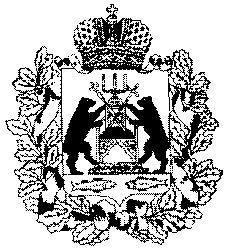 Территориальная избирательная комиссияХвойнинского районаПостановлениеОб утверждении экспертной комиссии Территориальной избирательной комиссии Хвойнинского районаВ соответствии с Федеральным законом от 12 июня 2002 года № 67-ФЗ «Об основных гарантиях избирательных прав и права на участие в референдуме граждан Российской Федерации», областным законом от 19.10.2006 № 737-ОЗ «Об избирательной комиссии Новгородской области и территориальных избирательных комиссиях Новгородской области» и в целях нормативной организации архивной службы Территориальной избирательной комиссии Хвойнинского района в соответствии с  положением об экспертной комиссии организации, утверждённым постановлением Территориальной избирательной комиссии Хвойнинского района от 11 января 2021грода № 2/1-4Территориальная избирательная  комиссия Хвойнинского района ПОСТАНОВЛЯЕТ: 1. Создать экспертную комиссию Территориальной избирательной комиссии Хвойнинского района в составе:Председатель- Косьяненко С.Е.- председатель ТИК Хвойнинского района;Секретарь-Цветкова Н.С.- секретарь ТИК Хвойнинского района;Косьяненко Т.С.- заместителя председателя ТИК Хвойнинского района.2. Разместить данное постановление на странице ТИК Хвойнинского района сайта Администрации Хвойнинского муниципального округа в телекоммуникационной сети «Интернет»Председатель Территориальной избирательной комиссии Хвойнинского района                                                            С.Е. КосьяненкоСекретарьТерриториальнойизбирательной комиссииХвойнинского района                                                            Н.С.Цветкова18 января 2021 года№2/2-4р.п. Хвойная